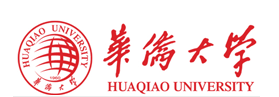 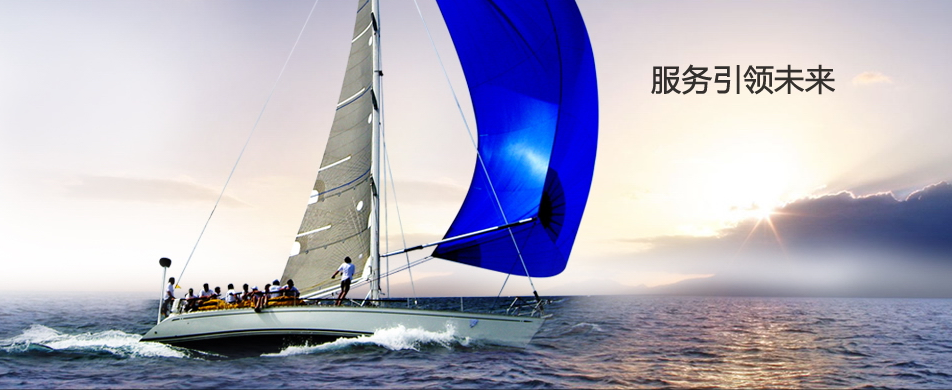 Jabber客户端安装准备安装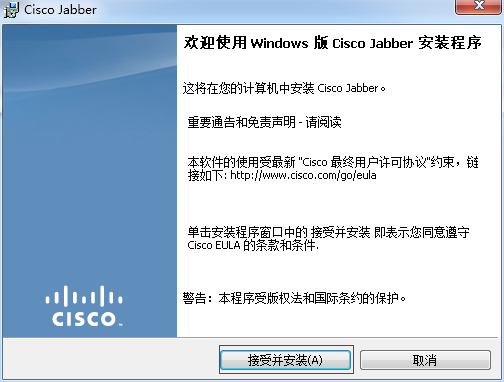 完成安装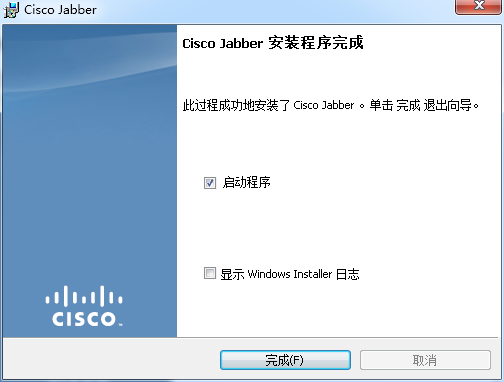 启动Jabber客户端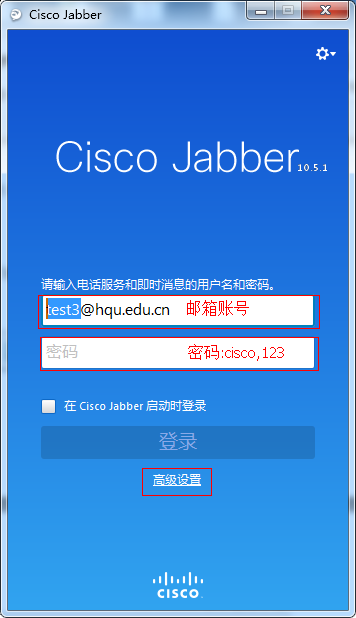 4、高级设置，选择账户类型Cisco IM & Presence，登录服务器选择使用以下服务器输入服务器地址为10.4.20.41，点击保存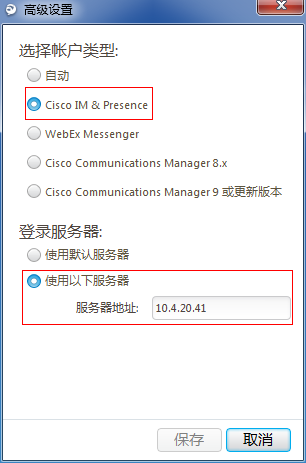 登入jabber，查看显示连接状态，文件→显示连接状态，查看各选项是否都打绿色的够，如下图：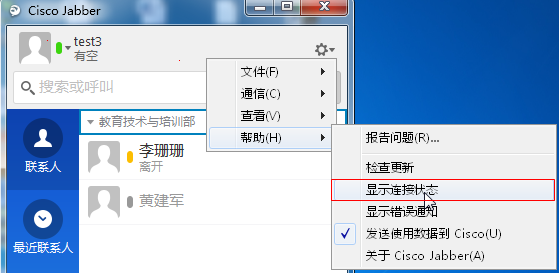 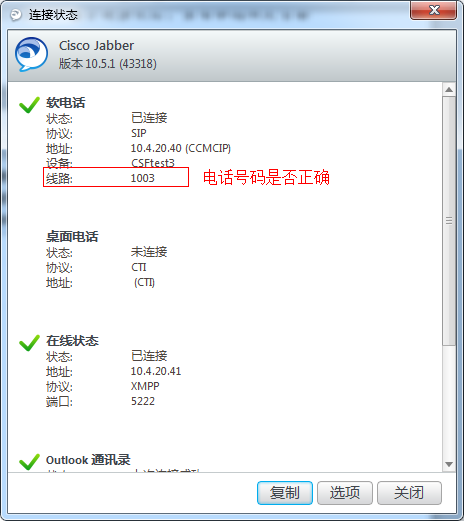 Jabber拨打电话输入对方的电话号码，点绿色通话键，进行呼叫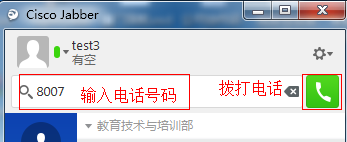 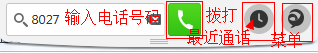 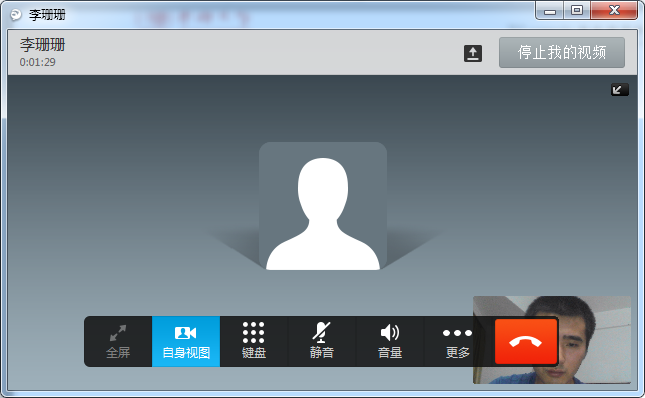 对方点击接听，才能正常进行视频通话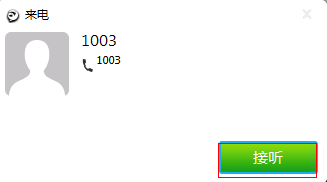 发起多方通话，呼叫第三方与会者，并成功建立连接，点击更多→合并选择你要合并的联系人，jabber多点会议，通过MCU来进行多点呼叫；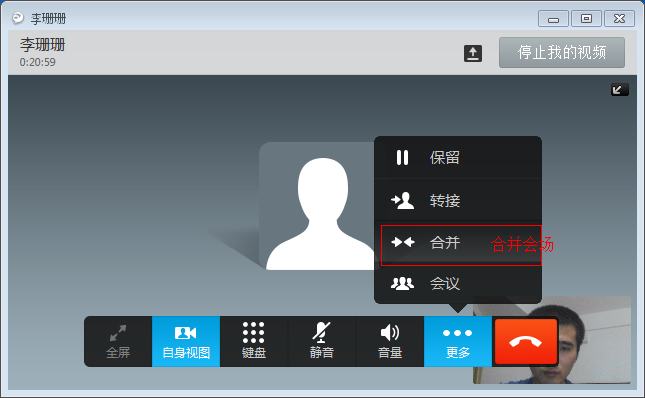 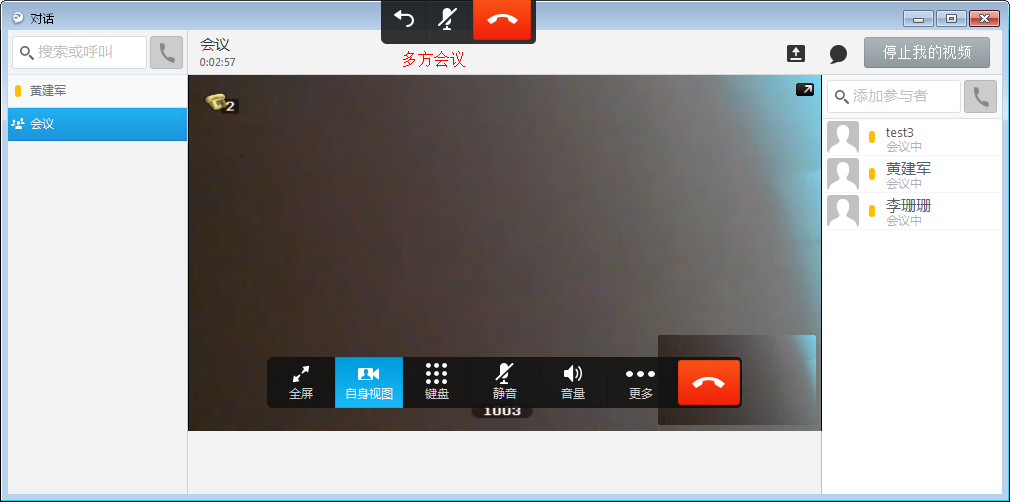 发送信息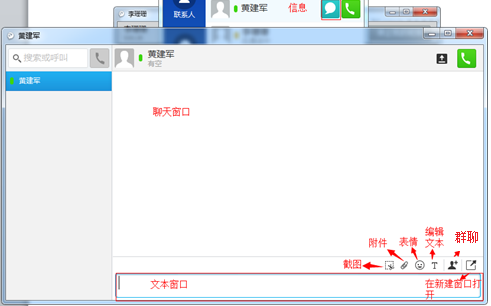 发起群聊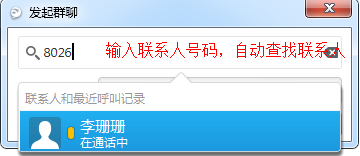 添加联系人，添加历史记录的联系人，对联系人进行分组设置；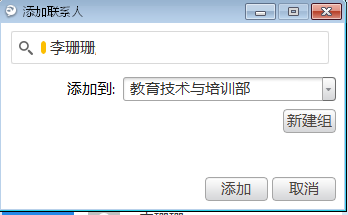 在联系人菜单，可以看到分组和联系人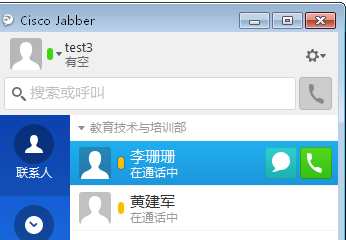 创建自定义联系人，点击设置→文件→新建→自定义联系人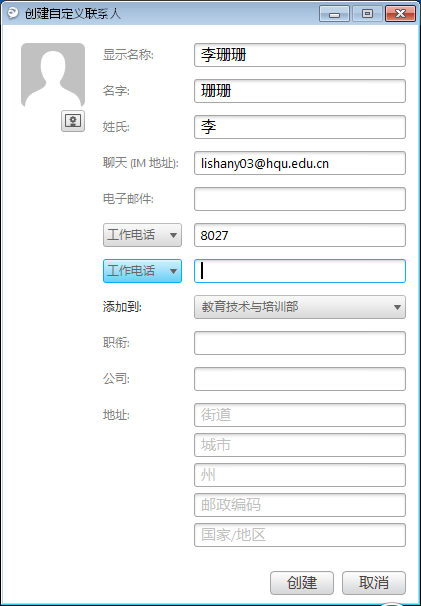 Jabber呼叫H.323终端及多点会议通过使用jabber电话呼叫H.323终端，在jabber呼叫栏输入终端的H.323 ID及E164号码，终端默认自动应答，通话完毕请立即断开会议；1、H323 ID规划2、Jabber呼叫硬件终端进行点对点呼叫；3、Jabber呼叫MCU中已经创建的会议，加入MCU会议需要提前知道会议ID，会议ID为4位，数字ID范围为0001-9999；4、通过Jabber创建MCU会议，各参会者在jabber呼叫栏输入“MCU会议号码“，会议号码格式为592XXXX,592为MCU首位码，后4位会议数字ID，ID范围从0001-9999，号码自行定义；5、终端呼叫jabber电话，输入jabber电话号码；华侨大学信息处基础课远程视频教学平台项目Jabber电话使用手册培训部2014年11月设备规则例如例如厦门5923位区域号+4位教室/房间编号厦门B0365920306泉州5953位区域号+4位教室/房间编号泉州经管楼2035950203MCU3位设备区好+4位会议ID会议ID为1000的会议5921000